KRZYŻÓWKA ASTRONOMICZNA 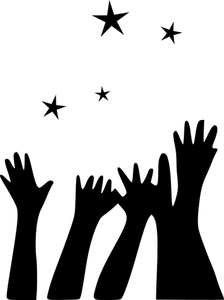 DLA KLAS I-III  (MARZEC)Rozwiąż krzyżówkę (wszystkie hasła to rzeczowniki).W kilku zdaniach,  pisemnie wyjaśnij znaczenie rozwiązaniaRozwiązanie zadania prześlij na email: astrokruszwica@interia.plKoniec terminu przesyłania zadania konkursowego 28 marca 2020 r                                                                            POWODZENIA!1. NAJWYŻSZE POŁOŻENIE SŁOŃCA NA NIEBIE.2. SĄ ICH TYSIĄCE NA NIEBIE.3. MYŚLIWY NA NIEBIE, SYN POSEJDONA.4. DŁUGI PRZYRZĄD OBSERWACYJNY.5. NAZWISKO POLAKA, KTÓRY POLECIAŁ W KOSMOS.6.  BEZBARWNY GAZ, NAJCZĘŚCIEJ WYSTĘPUJĄCY WE WSZECHŚWIECIE.7. FRAGMENT CIAŁA NIEBIESKIEGO, KTÓRE UDERZYŁO W POWIERZCHNIĘ INNEGO CIAŁA.8. UBRANIE KOSMONAUTY.9. METEOR ZNACZNYCH ROZMIARÓW.10. POJAZ, KTÓRY LECI W KOSMOS.11. GWIAZDOZBIÓR – MAŁY I DUŻY NA NIEBIE.12. DROGA, PO KTÓREJ PORUSZAJĄ SIĘ PLANETY.Wyjaśnienie hasła. …………………………………………………………………………………………………………………………………………………………………………………………………………………………………………………………………………………………………………………………………………………………………………………………………………………………………………………..............................................................................................................................................                                                                            ……………………………………………………………………………                                                                                                     Nazwisko, imię , klasa1.2.3.4.5.6.7.8.9.10.11.12.